       Муниципальное  дошкольное образовательное учреждение« Детский сад № 15Тракторозаводского района Волгограда»                                                       ПРОЕКТ ФОРМИРОВАНИЯ ОСНОВ БЕЗОПАСНОСТИ ЖИЗНЕДЕЯТЕЛЬНОСТИ ДЕТЕЙ В ДОШКОЛЬНОМ ОБРАЗОВАТЕЛЬНОМ УЧРЕЖДЕНИИ           «Страна Светофория»                                                                                                     Разработчик:                                                                                                             старший воспитатель Тихомирова Н.А.                                     .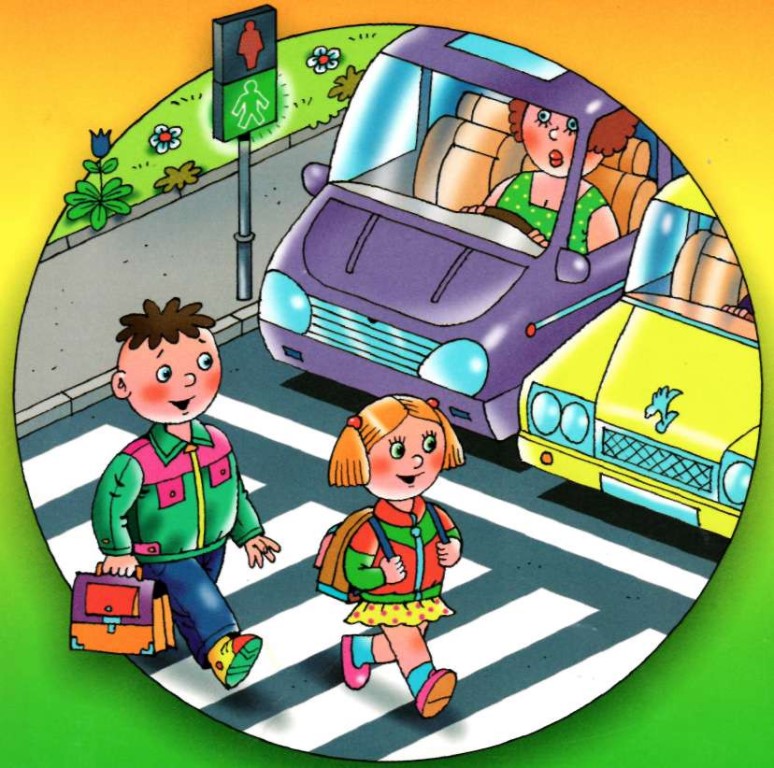                                            Волгоград 2018Срок реализации:Сентябрь  2018 года – август 2019 годаТип проекта:По доминирующей в проекте деятельности:Информационный, творческий, игровойПо содержанию:ИнтегративныйПо времени проведения:ДолгосрочныйПо характеру контактов:В рамках ДОУПо составу участников:групповойПроблема: Профилактика  детского дорожно-транспортного травматизма в ДОУ.Актуальность проблемы:Детский травматизм при несоблюдении правил дорожного движения остается одной из главных проблем в наше время. А дети — это самое ценное и дорогое, что есть в жизни каждого человека. Ежегодно на дорогах России совершаются десятки тысяч дорожно-транспортных происшествий с участием детей и подростков. Знание и соблюдение правил дорожного движения поможет сформировать безопасное поведение детей на дорогах. Причиной дорожно-транспортных происшествий чаще всего является незнание детьми элементарных основ правил дорожного движения. Приобщение ребенка к безопасному поведению на дороге должно быть систематическим и последовательным.

           Обучение маленького человечка начинается с раннего детства, когда рядом с малышом всегда находятся родители, воспитатели детского сада. Взрослые несут ответственность за жизнь и здоровье своих детей, обязаны научить их необходимым  правилам, подготовить его к встрече с различными сложными, а порой, и опасными жизненными ситуациями. Однако безопасность и здоровый образ жизни – это не просто  усвоенные знания, а стиль жизни, адекватное поведение в различных ситуациях.   Важная роль в предупреждении детского дорожно-транспортного травматизма принадлежит детскому дошкольному учреждению. Поэтому для привлечения большего  внимания вопросам здоровьесбережения и безопасности дошкольников на улицах и дорогах города был создан данный проект.Содержание образовательной области «Безопасность», которая включает в себя раздел «Дорожная безопасность»: - строится с учетом принципа интеграции образовательных областей в соответствии с возрастными возможностями и особенностями воспитанников определенной возрастной категории;- основывается на комплексно-тематическом принципе построения образовательного процесса;- предусматривает решение программных образовательных задач в совместной деятельности взрослого и детей и самостоятельной деятельности детей, не только в рамках образовательной деятельности, но и при проведении режимных моментов в соответствии со спецификой дошкольного образования;- предполагает построение образовательного процесса на адекватных возрасту формах работы с детьми. Одним из направлений работы по разделу «Дорожная безопасность» является: формирование здорового образа жизни, профилактика дорожно-транспортного травматизма и привитие детям навыка травмобезопасного поведения на улицах города.Цель проекта: создание необходимых условий в ДОУ для предупреждения детского травматизма на дорогах, повышение компетентности родителей в обеспечении безопасной жизнедеятельности детей. Задачи проекта:Формировать первоначальные представления о правилах дорожного движения, культуре безопасного поведения на улице;Развивать  у дошкольников психофизические способности восприятия дорожной обстановки (внимания, памяти, зрительно-двигательной координации, мышления);Воспитывать  у детей чувство ответственности, контроля и самоконтроля, осознанного отношения к изучению правил дорожного движения;Активизировать творческую активность и мотивационную готовность педагогов к проведению работы с дошкольниками по профилактике детского дорожно-транспортного травматизма;Совершенствовать предметно-развивающую среду в ДОУ,  основанную на интеграции знаний о правилах дорожного движения во все виды детской деятельности;Повышение ответственности родителей за воспитание у детей культуры безопасного поведения на дороге;Проведение активной пропаганды безопасности дорожного движения среди родителей, вовлекая их в образовательный процесс.Данная задача в ходе обучения правилам дорожного движения подразделяется на ряд частных задач:Воспитывать у детей :-       потребность в ознакомлении с моральными нормами и правилами поведения.Формировать у детей:-       представление об опасных для человека ситуациях и способах поведения в них;-       знания о правилах безопасности дорожного движения в качестве пешехода и пассажира транспортного средства;-       знания о мерах предосторожности в разных ситуациях, в разных общественных местах;-       знания осторожного и осмотрительного отношения к потенциально опасным для человека ситуациям;-       представления о важности безопасного поведения, соблюдения необходимых норм и правил в общественных местах, на улице и в транспорте.-       умение сдерживать свои чувства и произвольно контролировать свое поведение;-       способность к правильному моральному выбору и тем самым к моральным поступкам;-       представления об опасностях на дороге, о необходимости знать и соблюдать правила дорожного движения;-       представления об автомобиле, как опасном средстве передвижения;-       представления о важности соблюдения правил дорожного движения;-       умение организовать деятельность в соответствии с правилами безопасного для себя и окружающих повеления на улице;-       представления о важности соблюдения правил пользования пассажирским транспортом;-       умение организовать деятельность в соответствии с правилами безопасного для себя и окружающих повеления в транспорте, на остановках транспорта;-       представления о важности соблюдения  правил пользования велосипедом и самокатом;-       правила дорожной грамотности, как составной части общей культуры.Развивать:-       способность к овладению детьми элементарными правилами безопасного поведения в экстремальных ситуациях;-       представления о нормах культурной жизни и закрепить на практике правила поведения;-       представления о видах транспорта;-       интерес к разным видам транспорта;-       способность организовывать свою деятельность так, чтобы было безопасно и самому, и окружающим;-       психофизиологические качества, мотивационно-поведенческой культуры, которые обеспечивают безопасность ребенка на улице.Время реализации: 1 год.Участники проекта: дошкольники МОУ Детский сад №15, родители, воспитатели, старший воспитатель, музыкальные руководители, инструктор по физической культуре,  педагог-психолог.Ресурсы проекта: Иллюстрации, плакаты, дидактические, сюжетно-ролевые, подвижные, интерактивные  игры, атрибуты для сюжетно-ролевых игр, художественная, научная , методическая литература.Центр ПДД в МОУ, уголки ПДД в группах, развивающая предметно-пространственная среда МОУ .Видеотека с собранием дисков познавательного характера.Прогнозируемый результат реализации проекта  «Страна Светофория»:  Дети:-       осознанное отношение к вопросам личной безопасности и безопасности окружающих;-       проявление дисциплинированности, выдержки, самостоятельности в соблюдении правил поведения;-       умение предвидеть возможную опасность, находить способы избегать ее;-       знание правил безопасного поведения на улицах города.-       умение заботиться о своем физическом здоровье и соблюдать правила безопасности жизнедеятельности;-       умение выбрать адекватную модель поведения в различных жизненных ситуациях;-       умение организовать деятельность в соответствии с правилами безопасного для себя и окружающих поведения в «типичных» ситуациях;-       способность действовать в экстремальных ситуациях в соответствии с усвоенными правилами на дороге;-       представления о возможных негативных последствиях для других людей своими неосторожными действиями. Родители:-        осознанная причастность к воспитанию личности безопасного типа. Педагоги:-       сформированная ориентация на реализацию компетентного подхода к развитию ценностей здорового и безопасного образа жизни. Перспективы дальнейшей деятельности:закреплять и расширять знания детей о правилах безопасности жизнедеятельности;продолжать накапливать и систематизировать материал по образовательной области «безопасность»;   Этапы реализации проекта:Первый этап: подготовительный (сентябрь 2018г)Цель. Постановка проблемы и ее актуальность.1.Мониторинг детей по образовательной области «безопасность»( Приложение №1)	2.Анкетирование родителей и педагогов по проблеме (Приложение №2).3.Проведение тематической недели «Азбука безопасности».4. Проведение деловой игры для педагогов  «Счастливая дорога  от детского сада до домашнего порога»4. Разработка перспективных планов по профилактике детского дорожно-транспортного травматизма во всех возрастных группах   (Приложение № 3)5. Встреча с инспектором ГИБДД  Донцовым С.Н. «Статистика дорожно-транспортных  происшествий с участием детей в Волгоградской области», «Типичные ошибки при обучении дошкольников ПДД».7. Консультация для педагогов «Правила дорожного движения для дошкольников»5.Проведение родительского собрания, с целью привлечения родителей в проектную деятельность.6. Установление «Единого дня безопасности» в МОУ (каждая пятница).7. Составление графика занятий на транспортной площадке ПДД.Второй этап: организационный ( октябрь- ноябрь 2018г)Цель. Сбор информации и материала по проблеме:Третий этап: основной (декабрь2018г-апрель 2019г)Цель: реализация задач проекта  с помощью различных видов деятельности через работу с педагогами, детьми и родителями.Работа с детьми.Выбор материала, оборудования, методических приемов при проектировании воспитательно-образовательного процесса происходит в соответствии с контингентом воспитанников, их индивидуальными и возрастными особенностями. На данном этапе содержание работы по предупреждению дорожно-транспортного травматизма необходимо интегрировать со всеми образовательными областями: социально-коммуникативное художественно-эстетическое, речевое, познавательное, физическое развитие. Реализация  работы проходит  через все виды детской организованной  деятельности в непрерывно - образовательной деятельности, в самостоятельной деятельности и в режимных моментах с привлечением узких специалистов. Работа ведется как в группах, так и в Центре ПДД , в теплое время года –на транспортной площадке МОУ, согласно графику работы на площадке.Работа с детьми ведется по перспективным планам по профилактике детского дорожно-транспортного травматизма,  проводится «Единый день безопасности» - каждую пятницу. В конце дня родители на информационных стендах  знакомятся с темой дня, дети получают задания от различных героев, выбранных в группах в качестве «Знатока правил дорожного движения», и с помощью родителей на выходных выполняют данные задания.  С целью поддержания интереса к изучению  правил безопасного поведения на улицах и в транспорте МОУ Детский сад №15 продолжает сотрудничество с театральными коллективами города – Областным театром кукол, выездным планетарием, ставятся спектакли силами педагогического состава и с участием самих дошкольников.Четвертый этап: заключительный (май 2019г)Цель: Презентация проекта и подведение его результатов.Итоговая интегрированная совместная деятельность по ПДД (НОД).Анкетирование родителей «Что знают наши дети по ПДД?»Квест «Фиксики в стране ПДД»Участие в районном конкурсе «Зеленый огонек» по номинации « Система работы МОУ по профилактике детского дорожно-транспортного травматизма»Итоги проекта В результате реализации проекта должно быть - создано  обучающее пространство по ПДД, включая группы, Центр ПДД, холлы, транспортную площадку, территорию детского сада,  групповые игровые площадки;-систематизирован и актуализирован материал по обучению дошкольников безопасности на улицах города: различные игры, наглядные пособия, методическая, научная и художественная литература, видеоматериал.Ожидаемо  повышение компетентности и заинтересованности родителей в вопросах касающихся профилактики детского дорожно-транспортного травматизма.  У детей младшего и среднего возраста- знание  и соблюдение правил безопасного поведения на улицах города, согласно возрастным рамкам,  расширение, активизация тематического словаря детей по теме. Наряду с этими итогами,  у дошкольников старшего возраста- более осознанное отношение  к вопросам личной безопасности и безопасности окружающих;  проявление  дисциплинированности, самостоятельности  в соблюдении правил безопасного поведения на улицах города ; возможность  предвидения возможную опасность, находить способы избегать ее.У педагогов: сформирована ориентация на реализацию компетентного подхода к развитию ценностей здорового и безопасного образа жизни.№Формы деятельности.СрокиОтветственный1.Семинар «Изучение ФГОС ДО в части «Безопасность»Ноябрь 2018Ст. воспитатель2.Консультация  «Организация предметно- пространственной среды в группах по разделу «Безопасность на дороге»Октябрь- ноябрь 2018Ст. воспитатель3.Систематизация и актуализация  методической, художественной и научной литературы по ПДДОктябрь- ноябрь 2018Ст. воспитатель, воспитатели4.Систематизация и актуализация картотек  дидактических, сюжетно-ролевых, интерактивных, подвижных игр по ПДД, подбор занимательных и проблемных заданий для «Единого дня безопасности»Октябрь- ноябрь 2018Ст. воспитатель, воспитатели5.Пополнение  информации и материала  для оформления родительских и групповых уголков по ПДД; подборка видеоматериала по ПДДОктябрь- ноябрь 2018Ст. воспитатель, воспитатели6.Создание Центра ПДД в МОУ: подбор, наполнение, изготовление, систематизация  материала для Центра ПДДОктябрь- ноябрь 2018Ст. воспитатель, воспитатели7.Оформление развивающей среды МОУ (оптимизация обучающего пространства детского садаОктябрь- ноябрь 2018Ст. воспитатель, воспитатели, родители№Формы деятельности.СрокиОтветственный1.Смотр-конкурс уголков ПДД в группах.Декабрь 2018Ст. воспитатель, рабочая группа2.Изготовление альбомов по ПДД «Правила движения - каникул не знают». Совместная деятельность родителей, детей, воспитателей декабрь 2018Воспитатели, родители, дети3.Семинар-практикум « Психология детей и безопасность дорожного движения»январь 2019Педагог-психолог4.Изготовление макетов по ПДДянварь 2019Воспитатели5.Просмотры открытых занятий по ПДДЯнварь 2019Ст. воспитатель, воспитатели6.Выпуск газеты «Дорожный патруль»Октябрь, январь , май 2018-2019гВоспитатели7.Деловая игра «Что, где, когда» между родителями и педагогамиЯнварь 2019Ст. воспитатель, воспитатели8.Выставка –ярмарка педагогических идей «Авторские находки для эффективности обучения детей  ПДД»Февраль 2019Ст. воспитатель, воспитатели9.Круглый стол «Научи ребенка соблюдать правила дорожного движения» Февраль 2019Ст. воспитатель, воспитатели10.Конкурс «Светофор- мой друг» Совместное творчество детей и родителей.Февраль 2019Ст. воспитатель, воспитатели11.Педагогический совет «Эффективность работы МОУ над обеспечением обучения дошкольников ПДД и формирования у них навыков осознанного безопасного поведения на улицах и в транспорте»Март 2019Заведующий,ст. воспитатель, воспитатели12.Круглый стол « Пример родителей –один из основных факторов успешного воспитания примерного пешехода»  с участием инспектора ГИБДД Донцова С.Н.Март 2019Заведующий,ст. воспитатель, воспитатели13. Социальная  акция «За безопасность –все вместе»Март 2019Заведующий,ст. воспитатель, воспитатели подготовительной группы №0414. Участие в конкурсе «Зеленый огонек»- районный этап(совместное творчество родителей и детей, рисунки детей старшего и подготовительного возраста, авторские методические разработки педагогов)Март 2019ст. воспитатель, воспитатели старшей, подготовительных групп15. Выставка стенгазет « Я соблюдаю ПДД» (совместное творчество детей и родителей)Апрель 2019ст. воспитатель, воспитатели16. Оформление развивающей среды по ПДД на участках групп апрель 2019воспитатели